รายชื่อผู้เข้าร่วมการรับฟังการประชุมกรมการพัฒนาชุมชน ผ่านระบบ TV พช.ครั้งที่ 7 / 2561วันพฤหัสบดี ที่ 9 สิงหาคม 2561สำนักงานพัฒนาชุมชนอำเภอแม่เมาะสรุปสาระสำคัญในการประชุมกรมการพัฒนาชุมชน ผ่านระบบ TV พช.ครั้งที่  ๗ / 2561วันพฤหัสบดีที่ ๙ สิงหาคม 2561สำนักงานพัฒนาชุมชนอำเภอแม่เมาะภาพประกอบการรับฟังการประชุมกรมการพัฒนาชุมชน ผ่านระบบ TV พช.ครั้งที่ 7 / 2561วันพฤหัสบดี ที่ 9 สิงหาคม 2561สำนักงานพัฒนาชุมชนอำเภอแม่เมาะ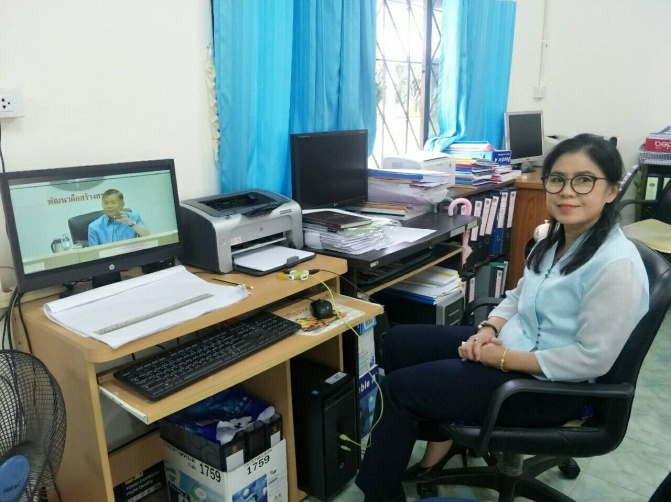 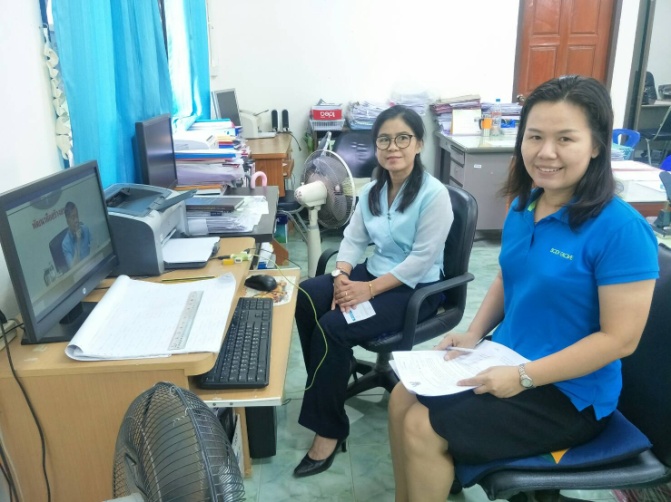 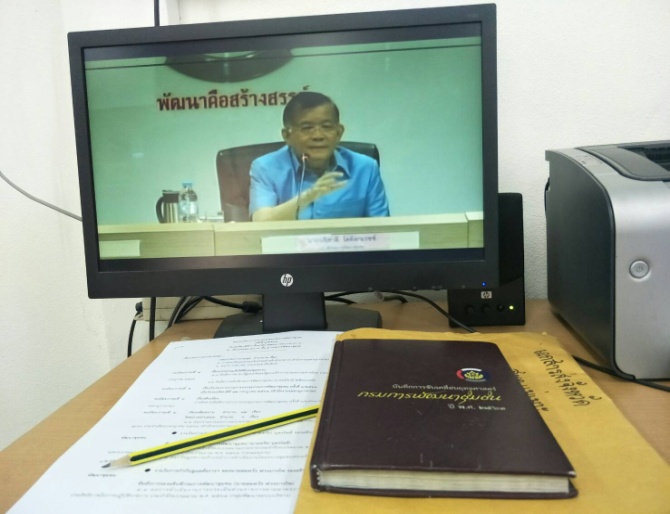 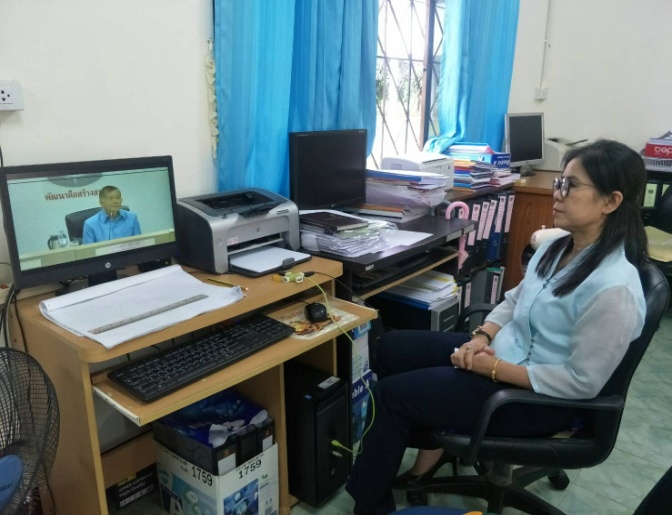 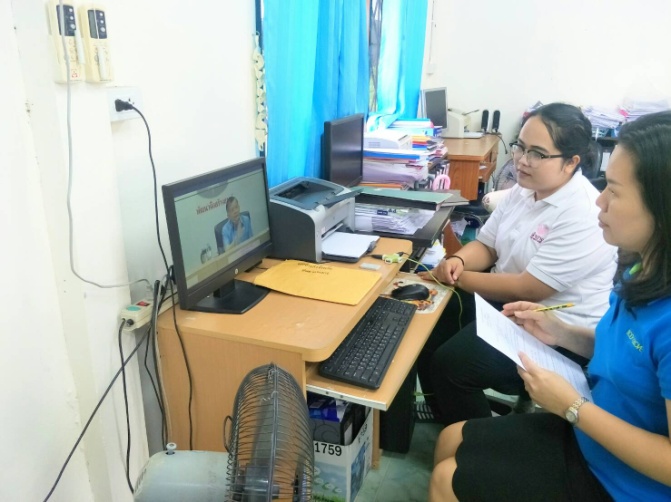 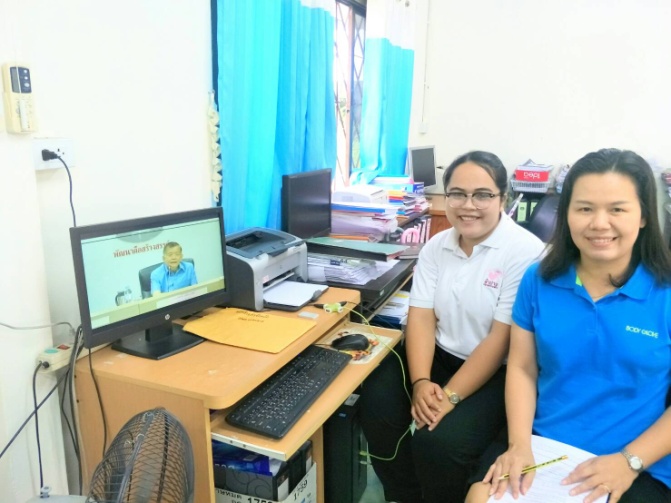 ลำดับที่ชื่อ – สกุลตำแหน่งลายมือชื่อหมายเหตุ1นางณัฏฐิรา สกุลศรีนำชัยพัฒนาการอำเภอแม่เมาะณัฏฐิรา สกุลศรีนำชัย2นางรัตนา พุทธวงศ์นักวิชาการพัฒนาชุมชนปฏิบัติการรัตนา พุทธวงศ์3นางสาวอภิญญา คงชารีอาสาพัฒนาอภิญญา คงชารี ที่ประเด็นข้อสั่งการหมายเหตุ  เรื่องก่อนวาระการประชุมมีจำนวน ๒ เรื่อง   ๑. การส่งเสริมคุณธรรม จริยธรรมสำหรับข้าราชการ แก่พัฒนากรและนักวิชาการพัฒนาชุมชนในการปลูกฝังคุณธรรม จริยธรรมเช่นการร่วมกิจกรรมวันสำคัญทางศาสนา การเข้าวัดทำบุญวันพระ การชักชวนเครือข่าย ภาคีพัฒนาชุมชน เช่น ผู้นำ อช. / อช. ร่วมกันทำบุญพร้อมกันในทุกๆ วันพระหรือ วันสำคัญทางศาสนา   ๒. สรุปข่าวเด่น พช. โดยกองประชาสัมพันธ์ เช่น กรมการพัฒนาชุมชนนำหมู่บ้านเศรษฐกิจพอเพียง “อยู่เย็น เป็นสุข” / ครัวเรือนสัมมาชีพตัวอย่างระดับภาค / เครือข่ายองค์กรพัฒนาชุมชน เข้าเฝ้าสมเด็จพระเทพรัตราชสุดาฯ สยามบรมราชกุมารี , OTOP Midyear 2018 และ พิธีเปิด โครงการท่องเที่ยวชุมชน OTOP นวัตวิถี - ข้อสั่งการนายกรัฐมนตรี และรัฐมนตรีว่าการกระทรวงมหาดไทย  ประจำเดือนกรกฎาคม ๒๕๖๑ - ข้อสั่งการอธิบดีกรมการพัฒนาชุมชน ในเรื่องอัตรากำลัง ระดับชำนาญการพิเศษ / ติดตามการดำเนินงานโครงการท่องเที่ยวชุมชน OTOP นวัตวิถี แนวทางในการจัดซื้อ / จัดจ้าง       ตามระเบียบ เน้นการมีส่วนร่วมของชุมชน ในการขับเคลื่อนการพัฒนาเป็นหมู่บ้านท่องเที่ยว เละติดตามข้อสั่งการจากการประชุมกรมการพัฒนาชุมชน ครั้งที่ ๖/๒๕๖๑ - การรายงานตัวชี้วัดงบประมาณรายจ่ายประจำปี ๒๕๖๑ และงบประมาณรายจ่ายเพิ่มเติมประจำปีงบประมาณ ๒๕๖๑    เน้นย้ำการดำเนินงานให้เป็นไปตามระเบียบ ตามแนวทางการปฏิบัติและ     ห้วงระยะเวลา ให้เป็นไปตามวัตถุประสงค์ของโครงการ/กิจกรรมที่ประเด็นข้อสั่งการหมายเหตุ- สรุปความก้าวหน้าการดำเนินงานโครงการชุมชนท่องเที่ยว OTOP นวัตวิถี- ผลการดำเนินงานการประเมินส่วนราชการตามมาตรการปรับปรุงประสิทธิภาพในการปฏิบัติราชการ ประจำปีงบประมาณ ๒๕๖๑ - รายงานผลการใช้จ่ายงบประมาณประจำปีงบประมาณ พ.ศ. ๒๕๖๑ - รายงานผลการดำเนินงานโครงการหมู่บ้าน OTOP เพื่อการท่องเที่ยว (OTOP Village)     ๘ เส้นทาง- รายงานผลการดำเนินงานและปัญหาอุปสรรค การพัฒนาเศรษฐกิจฐานรากและประชารัฐและสรุปผลการดำเนินงานกองทุนพัฒนาบทบาทสตรี- ประเด็นต่าง ๆ ในการประชุม๑. ประเด็นการตรวจราชการของผู้ตรวจราชการกรม กรมการพัฒนาชุมชน๒. โครงการตลาดนัดความรู้งานพัฒนาชุมชน ๓. โครงการพัฒนาข้าราชการที่อยู่ระหว่างทดลองปฏิบัติราชการ หลักสูตรพัฒนากรก่อนประจำการ รุ่นที่ ๑๐๙๔. การดำเนินงานศูนย์จัดการกองทุนชุมชน บริหารจัดการหนี้ไปสู่ ๑ ครัวเรือน ๑ สัญญาปีงบประมาณ พ.ศ. ๒๕๖๑ 